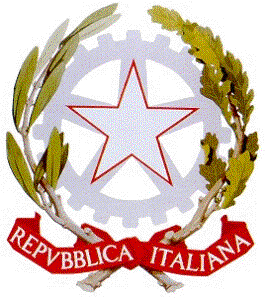 ISTITUTO COMPRENSIVO STATALE                        “Leonardo da Vinci”Via Barone -  95045 MISTERBIANCO  (CT)CODICE MECCANOGRAFICO CTIC836004TEL. 095/7556931 – Fax 095/7556930E-mail  ctic836004@istruzione.it - WEB: www.icleonardodavincimisterbianco.gov.itCIRCOLARE N. 14A tutti i docenti di ogni ordine e gradoA tutto il personale ATALoro sedi Sito dell’ IstitutoMisterbianco, 27 settembre 2017Oggetto: rinnovo richiesta benefici L. 104 a. s. 2017-2018 Si invita il personale in indirizzo che ha titolo ai benefici previsti dalla L. 104 del 1992, a rinnovare l’istanza per l’anno scolastico in corso, producendo eventuale documentazione.Per eventuali chiarimenti rivolgersi all’ufficio personale.IL DIRIGENTE SCOLASTICO DOTT.SSA CATERINA LO FAROFirma autografa sostituita a mezzo stampaAi sensi ex art. 3 comma 2, del D. LGS. 39/93